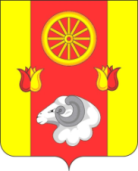 АДМИНИСТРАЦИЯ РЕМОНТНЕНСКОГО СЕЛЬСКОГО ПОСЕЛЕНИЯПОСТАНОВЛЕНИЕ17.03.2017 г.                                № 31                               с. Ремонтное«Об утверждении Плана мероприятийпо подготовке к празднованию 80-летия Ростовской области и 170-летию села Ремонтное»В связи с подготовкой к празднованию 80-летия Ростовской области и 170-летию села Ремонтное ПОСТАНОВЛЯЮ:1. Образовать организационный комитет по подготовке и проведению мероприятий, посвященных 80-летию Ростовской области и 170-летию села Ремонтное. Утвердить состав организационного комитета согласно приложению №1.2. Утвердить  План мероприятий  по подготовке к празднованию 80-летия Ростовской области и 170-летию села Ремонтное (далее План) согласно приложению №2.3.  Сектору экономики и финансов Администрации Ремонтненского сельского поселения (Т.И. Платоновой) обеспечить финансирование мероприятий согласно  Плана.4. Рекомендовать руководителям организаций, учреждений, расположенных на территории Ремонтненского сельского поселения принять участие в реализации Плана.5. Контроль за исполнением Плана возложить на ст.инспектор ЖКХ, благоустройства, транспорта, связи, энергетики, тарифного регулирования Администрации Ремонтненского сельского поселения  Е.И. Долганову.6. Контроль за исполнением настоящего распоряжения оставляю за собой.Глава Администрации Ремонтненского сельского поселения                                     А.Я. Яковенко Приложение №1к постановлению Администрации Ремонтненского сельского поселенияот 17.03.2017 №31С О С Т А Ворганизационного комитета по подготовке и проведению празднования 80-летия образования Ростовской области и 170-летия села РемонтноеПредседатель оргкомитета:Яковенко                                            Глава АдминистрацииАлексей Яковлевич                           Ремонтненского сельского поселенияСекретарь оргкомитета:Долганова                                          Ст. инспектор ЖКХ, благоустройства,      Евгения Ивановна                             транспорта, связи, энергетики, тарифного                                                            регулирования Администрации                                                             Ремонтненского сельского поселенияЧлены оргкомитета:Гончарова                                          Директор МБОУ Гимназии №1Людмила Дмитриевна                      Депутат Собрания депутатов                                                            Ремонтненского сельского поселенияСютрик                                               Директор МПП ЖКХАлексей Алексеевич                         Ремонтненского районаПлатонова                                          Начальник сектора экономики и финансовТатьяна Ивановна                             Администрации Ремонтненского                                                             сельского поселенияКараханова                                        Корреспондент  общественно-политическойЛюдмила Борисовна                        газеты «Рассвет» Ремонтненского районаКовалев                                             Директор ГАУ РО «Лес»Василий АндреевичПриложение №2к постановлению Администрации Ремонтненского сельского поселенияот 17.03.2017 №31ПЛАНмероприятий, запланированных в муниципальном образовании «Ремонтненский район»в рамках подготовки и празднования 80-летия Ростовской области и           170-летия с. Ремонтного №п/пСодержание мероприятияСроки проведенияМесто проведенияОтветственные должностные лица (Ф.И.О., должность)134571Проведение (экологических) субботников по уборке улицВесь периодВедущий специалист по вопросам охраны окружающей среды, гражданской обороны и чрезвычайных ситуацийЛепетюхин М.С.Старший инспектор ЖКХ, благоустройства, транспорта, связи, энергетики, тарифного регулирования Долганова Е.И.2Подготовка к изданию книги «Из истории сёл наших»Январь - АвгустРуководитель районной группы «Память-Поиск»Бочаров А.Н.Главный специалист по правовым, организационным и кадровым вопросамКакалова Т.А.3Организация и проведение конкурса по благоустройству с.Ремонтного в номинациях:-«Лучший двор»,- «Лучшая организация», -«Лучший магазин», -«Лучшая цветочница»Март-СентябрьСтарший инспектор ЖКХ, благоустройства, транспорта, связи, энергетики, тарифного регулирования Долганова Е.И.Старший инспектор ЖКХ, благоустройства, транспорта, связи, энергетики, тарифного регулирования Долганова Е.И.4День древонасаждения: посадка деревьев хвойной породы на ул. Дзержинского, разбивка аллеи в связи с 80-летием образования Ростовской областиДо 8 АпреляВедущий специалист по вопросам охраны окружающей среды, гражданской обороны и чрезвычайных ситуацийЛепетюхин М.С.5Изготовление и установка баннеров, растяжек, плакатов посвящённых 170-летия образования с. Ремонтного,  80-летию образования Ростовской областиДо 20-27 АпреляАдминистрация Ремонтненского с/п и другие организации6Приобретение и установка декоративных металлических уличных подставок под цветы по ул. ЛенинскаяДо 1 МаяГлава Администрации Ремонтненского сельского поселения   Яковенко А.Я.Директор МПП ЖКХСютрик А.А.7Проведение благоустраиваемыхработ на центральной площади села Ремонтного и улиц.Апрель-СентябрьДиректор МПП ЖКХСютрик А.А.8Организация и проведение спортивных соревнований посвящённых 170-летия образования с. Ремонтного:волейбол,футболАпрель-МайСтарший инспектор по вопросам культуры, физической культуры, спорта и работы с молодёжьюКозин С.В.9Конкурс рисунков граффити посвящённый 170-летия образования с. РемонтногоАвгуст-СентябрьСтарший инспектор по вопросам культуры, физической культуры, спорта и работы с молодёжьюКозин С.В.МБОУ СОШ № 2,МБОУ Гимназия № 1